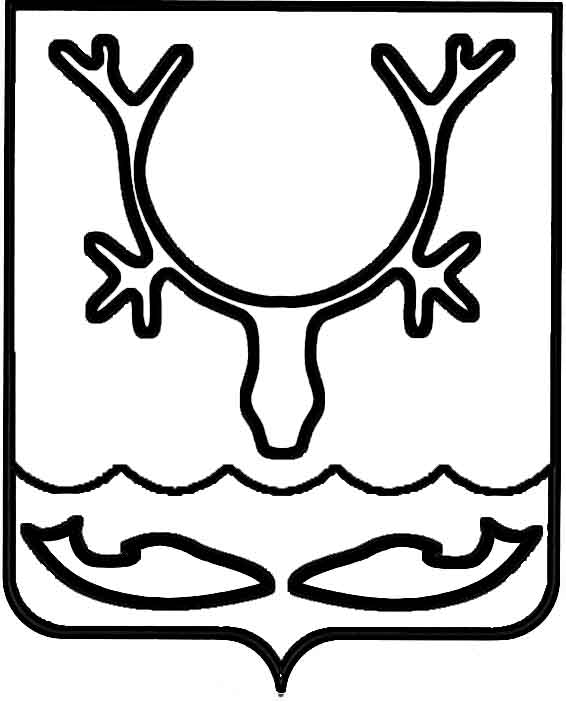 Администрация муниципального образования
"Городской округ "Город Нарьян-Мар"ПОСТАНОВЛЕНИЕО внесении изменений в Положение                         "О порядке заключения, изменения, прекращения (расторжения) договоров социального найма жилых помещений муниципального жилищного фонда МО "Городской округ "Город Нарьян-Мар", утвержденное постановлением Администрации МО "Городской округ "Город Нарьян-Мар"            от 21.03.2019 № 320В соответствии с Гражданским кодексом Российской Федерации, Жилищным кодексом Российской Федерации, Федеральным законом от 06.10.2003 № 131-ФЗ 
"Об общих принципах организации местного самоуправления в Российской Федерации", Уставом муниципального образования "Городской округ "Город 
Нарьян-Мар" Администрация муниципального образования "Городской округ "Город Нарьян-Мар"П О С Т А Н О В Л Я Е Т:1.	Внести в Положение "О порядке заключения, изменения, прекращения (расторжения) договоров социального найма жилых помещений муниципального жилищного фонда МО "Городской округ "Город Нарьян-Мар", утвержденное постановлением Администрации МО "Городской округ "Город Нарьян-Мар" 
от 21.03.2019 № 320, (далее – Положение) следующие изменения:1.1. Абзац первый пункта 1.2 изложить в следующей редакции:"1.2. Предметом договора социального найма является жилое помещение (жилой дом, квартира, часть жилого дома или квартиры).";1.2. Абзац второй пункта 1.4 изложить в следующей редакции:"Члены семьи нанимателя – проживающие совместно с ним супруг (супруга), дети и родители данного нанимателя. Другие родственники, нетрудоспособные иждивенцы признаются членами семьи нанимателя, если они вселены нанимателем 
в качестве членов его семьи и ведут с ним общее хозяйство. В исключительных случаях иные лица могут быть признаны членами семьи нанимателя в судебном порядке.";1.3. Пункт 1.5 изложить в следующей редакции:"1.5. Муниципальное казенное учреждение "Управление городского хозяйства 
г. Нарьян-Мара" в соответствии с Уставом муниципального казенного учреждения "Управление городского хозяйства г. Нарьян-Мара" осуществляет исполнение прав 
и обязанностей наймодателя по договорам найма муниципального жилищного фонда.";1.4. Абзац первый пункта 2.1 изложить в следующей редакции:"2.1. Основаниями для заключения договора социального найма жилого помещения являются:";1.5. Пункт 2.2 изложить в следующей редакции:"2.2. Договор социального найма жилого помещения может быть заключен 
по иным основаниям, установленным действующим законодательством Российской Федерации.";1.6. Абзац второй пункта 2.3 изложить в следующей редакции:"Наймодатель вправе запретить вселение в занимаемое нанимателем жилое помещение граждан в качестве проживающих совместно с ним членов его семьи 
в случае, если после их вселения общая площадь соответствующего жилого помещения на одного члена семьи составит менее учетной нормы.Письмо о согласовании (мотивированном отказе в согласовании) на вселение подписывается наймодателем и выдается заявителю лично либо направляется посредством почтового отправления по адресу проживания заявителя не позднее десяти рабочих дней со дня поступления такого обращения.";1.7. Пункт 3.4 изложить в следующей редакции:"3.4. Решение о заключении, изменении, прекращении (расторжении) договора социального найма жилого помещения принимается наймодателем в форме распоряжения не позднее тридцати календарных дней со дня поступления заявления.Распоряжение о заключении, изменении, прекращении (расторжении) договора социального найма жилого помещения подписывается наймодателем и выдается заявителю лично либо направляется посредством почтового отправления по адресу проживания заявителя в срок, установленный в абзаце первом настоящего пункта.";1.8. Пункт 3.5 изложить в следующей редакции:"3.5. Основаниями отказа в заключении (изменении) договора социального найма жилого помещения являются:3.5.1. Непредставление, неполное предоставление документов, указанных 
в пунктах 3.1 - 3.3 настоящего Положения. Исключение составляют те документы, которые могут быть получены уполномоченным органом в рамках межведомственного взаимодействия;3.5.2. Предоставление сведений, которые не подтверждают право 
на заключение, изменение, прекращение (расторжение) договора социального найма жилого помещения;3.5.3. Представление заявителем недостоверных документов и (или) сведений.";1.9. Пункт 3.6 изложить в следующей редакции:"3.6. Отказ в заключении (изменении) договора социального найма жилого помещения оформляется в форме мотивированного письма, подписанного наймодателем, и выдается заявителю лично либо направляется посредством почтового отправления по адресу проживания заявителя в срок, установленный в абзаце первом пункта 3.4 настоящего Положения.Отказ не препятствует повторному обращению заявителя после устранения недостатков, послуживших основанием для отказа в заключении (изменении) договора социального найма жилого помещения.";1.10. Пункт 4.3 изложить в следующей редакции:"4.3. Письмо о согласовании (мотивированном отказе в согласовании) 
на вселение временных жильцов подписывается наймодателем и выдается заявителю лично либо направляется посредством почтового отправления по адресу проживания заявителя не позднее десяти рабочих дней со дня поступления такого обращения.";2. Приложение № 1 к Положению изложить в следующей редакции:"Приложение № 1к Положению о порядке заключения,изменения, прекращения (расторжения)договоров социального найма жилыхпомещений муниципального жилищного фондаМО "Городской округ "Город Нарьян-Мар"                                Директору МКУ "Управление городского хозяйства г. Нарьян-Мара"               __________________________________от ________________________________(фамилия, имя, отчество (последнее - при наличии)проживающего(ей) по адресу:_________               ____________________________________    ____________________________________(контактный номер телефона)Заявление    Прошу  заключить  (изменить) договор социального найма жилого помещениясо  мной  и  (членами моей семьи, совместно проживающими гражданами (нужноеподчеркнуть)):___________________________________________________________________________________________________________________________________________________________________________________________________________________________________________________________________________________________    Приложение: на ____ л. в 1 экз.______________/_________________/_______________________/    			Дата            	подпись       		(расшифровка подписи)Согласие на обработку персональных данных    Я, _____________________________________________________________________,              		 (фамилия, имя, отчество (последнее - при наличии))документ, удостоверяющий личность: ___________________________________________________________________________________________________________________(наименование основного документа, удостоверяющего личность, номер, когда и кем выдан)зарегистрирован(а) по адресу: _______________________________________________,в соответствии с Федеральным законом от 27.07.2006 № 152-ФЗ "О персональных данных", в целях рассмотрения моего заявления о заключении (изменении) договора социального найма жилого помещения, согласно Положению "О порядке заключения, изменения, прекращения (расторжения) договоров социального найма жилых помещений муниципального жилищного фонда МО "Городской округ "Город 
Нарьян-Мар", утвержденному постановлением Администрации МО "Городской округ "Город Нарьян-Мар" от 21.03.2019 № 320, даю Администрации города Нарьян-Мара, юридический адрес: 166000, Ненецкий автономный округ, г. Нарьян-Мар, 
ул. им. В.И. Ленина, д. 12, свое согласие на обработку моих персональных данных.Перечень персональных данных, на обработку которых дается согласие, включает в себя любую информацию, представляемую в заявлении и иных представляемых                     в Администрацию города Нарьян-Мара документах для указанной выше цели.Я проинформирован(а), что под обработкой персональных данных понимаются действия (операции) с персональными данными в рамках выполнения Федерального закона от 27.07.2006 № 152-ФЗ "О персональных данных".Настоящее согласие на обработку персональных данных предоставляется мной              на осуществление действий в отношении моих персональных данных, включая                    (без ограничений) совершение следующих действий: любое действие (операция)                  или совокупность действий (операций), совершаемых с использованием средств автоматизации или без использования таких средств с персональными данными, включая сбор, запись, систематизацию, накопление, хранение, уточнение (обновление, изменение), извлечение, использование, передачу (распространение, предоставление, доступ), обезличивание, блокирование, удаление, уничтожение персональных данных, при этом общее описание вышеуказанных способов обработки данных приведено                   в Федеральном законе от 27.07.2006 № 152-ФЗ "О персональных данных", а также                 на передачу такой информации третьим лицам в случаях, установленных законодательством Российской Федерации.Я ознакомлен(а) с тем, что настоящее согласие действует со дня его подписания до дня отзыва в письменной форме.Настоящее согласие на обработку персональных данных может быть отозвано                на основании письменного заявления в произвольной форме. В случае отзыва согласия на обработку персональных данных оператор вправе продолжить обработку персональных данных без моего согласия при наличии оснований, указанных                              в пунктах 2 - 11 части 1 статьи 6, части 2 статьи 10 и части 2 статьи 11 Федерального закона от 27.07.2006 № 152-ФЗ "О персональных данных"."___" ___________ 20___ г.  ____________________   ________________________                                  			(подпись)             	(расшифровка) 		".3.	Приложение № 2 к Положению изложить в следующей редакции:"Приложение № 2к Положению о порядке заключения,изменения, прекращения (расторжения)договоров социального найма жилыхпомещений муниципального жилищного фондаМО "Городской округ "Город Нарьян-Мар"                                Директору МКУ "Управление городского хозяйства г. Нарьян-Мара"               __________________________________от ________________________________(фамилия, имя, отчество (последнее - при наличии)проживающего(ей) по адресу:_________               ____________________________________    ____________________________________(контактный номер телефона)Заявление    Прошу разрешить вселение временных жильцов:________________________________________________________________________________________________________________________________________________________________________________в жилое помещение, расположенное по адресу:__________________________________________________________________________________________________________сроком на __________ месяцев.Приложение: на ______ л. в 1 экз."___" ___________ 20___ г.  ____________________   ________________________                                  			(подпись)             	(расшифровка) 		Согласие на обработку персональных данных    Я, _____________________________________________________________________,              		 (фамилия, имя, отчество (последнее - при наличии))документ, удостоверяющий личность: ___________________________________________________________________________________________________________________(наименование основного документа, удостоверяющего личность, номер, когда и кем выдан)зарегистрирован(а) по адресу: _______________________________________________,в соответствии с Федеральным законом от 27.07.2006 № 152-ФЗ "О персональных данных", в целях рассмотрения моего заявления о разрешении вселения временных жильцов в жилое помещение по договору социального найма, согласно Положению 
"О порядке заключения, изменения, прекращения (расторжения) договоров социального найма жилых помещений муниципального жилищного фонда МО "Городской округ "Город Нарьян-Мар", утвержденному постановлением администрации МО "Городской округ "Город Нарьян-Мар" от 21.03.2019 № 320, даю Администрации города Нарьян-Мара, юридический адрес: 166000, Ненецкий автономный округ, г. Нарьян-Мар, ул. им. В.И. Ленина, д. 12, свое согласие 
на обработку моих персональных данных.Перечень персональных данных, на обработку которых дается согласие, включает в себя любую информацию, представляемую в заявлении и иных представляемых                     в Администрацию города Нарьян-Мара документах для указанной выше цели.Я проинформирован(а), что под обработкой персональных данных понимаются действия (операции) с персональными данными в рамках выполнения Федерального закона от 27.07.2006 № 152-ФЗ "О персональных данных".Настоящее согласие на обработку персональных данных предоставляется мной              на осуществление действий в отношении моих персональных данных, включая                    (без ограничений) совершение следующих действий: любое действие (операция)                  или совокупность действий (операций), совершаемых с использованием средств автоматизации или без использования таких средств с персональными данными, включая сбор, запись, систематизацию, накопление, хранение, уточнение (обновление, изменение), извлечение, использование, передачу (распространение, предоставление, доступ), обезличивание, блокирование, удаление, уничтожение персональных данных, при этом общее описание вышеуказанных способов обработки данных приведено                   в Федеральном законе от 27.07.2006 № 152-ФЗ "О персональных данных", а также                 на передачу такой информации третьим лицам в случаях, установленных законодательством Российской Федерации.Я ознакомлен(а) с тем, что настоящее согласие действует со дня его подписания до дня отзыва в письменной форме.Настоящее согласие на обработку персональных данных может быть отозвано                на основании письменного заявления в произвольной форме. В случае отзыва согласия на обработку персональных данных оператор вправе продолжить обработку персональных данных без моего согласия при наличии оснований, указанных                              в пунктах 2 - 11 части 1 статьи 6, части 2 статьи 10 и части 2 статьи 11 Федерального закона от 27.07.2006 № 152-ФЗ "О персональных данных"."___" ___________ 20___ г.  ____________________   ________________________                                  			(подпись)             	(расшифровка) 		".4.	Настоящее постановление вступает в силу после его официального опубликования.29.01.2024№189Глава города Нарьян-Мара О.О. Белак